Российская ФедерацияЧелябинская областьАдминистрация Уйского  муниципального района ПОСТАНОВЛЕНИЕот « 30» мая 2016 г  № 305                                        с.УйскоеО проведении профилактической  операции «Подросток»на территории Уйского муниципального района	В целях исполнения ФЗ № 120 от 24.06.1999г., профилактики безнадзорности и правонарушений несовершеннолетними, обеспечения взаимодействия всех субъектов профилактики на период летней оздоровительной кампании:ПОСТАНОВЛЯЮ:Провести в Уйском муниципальном районе профилактическую операцию «Подросток», в период с 01.06.2016года  по 01.09.2016 года.Утвердить план мероприятий на период проведения профилактической операции «Подросток» (приложение №1).Утвердить состав  рабочей группы на период проведения профилактической операции «Подросток» (приложение № 2)Предоставлять ежемесячно до 01 числа в КДН и ЗП отчёт о проведении операции «Подросток», по окончании  профилактической операции «Подросток», в срок до 01.09.2016года Комиссии по делам несовершеннолетних и защите их прав, обеспечить координацию деятельности органов и учреждений системы профилактики безнадзорности и правонарушений несовершеннолетних по осуществлению мероприятий операции «Подросток».Контроль за исполнением постановления возложить на первого заместителя главы Уйского муниципального района  К.А. ДемидюкаГлава Уйского муниципального района 			                           В.А. ВладельщиковПриложение 1к постановлению  главыУйского муниципального районаот---------- № ----------П Л А НПроведения межведомственной профилактической операции «Подросток» по предупреждению правонарушений несовершеннолетних.Приложение № 2          К постановлению  главы          Уйского муниципального района          от«___»_______2016г.№_____Состав рабочей группы№п\пМероприятияСрокисполненияИсполнитель1.Проводить анализ оперативной обстановки состояния преступности несовершеннолетнихЕжемесячноГДН ОМВД РФ2.   Организовать отдых и летнюю занятость несовершеннолетних, состоящих на профилактическом учете в ГДН ОМВД, педагогическом учете в образовательном учреждении и детей из семей группы «социального  риска»Проведение походов, сбор – поход казачат, Изготовление и распространение листовок,  брошюр на тему по предотвращению алкоголизации, наркомании, табакокурения.В КДН и ЗП предоставлять сведения об организации летней занятости несовершеннолетних,состоящих на учете в органах внутренних делна территории Уйского муниципального районаИюнь- август01.06.2016 г.01.07.2016 г.01.08.2016 г.КДН и ЗП, ГДН ОМВД, УСЗН, СРЦ, отдел молодёжи, Центр занятости, главы сельских поселений, отдел образования, филиал ГБОУ СПО (ССУЗ) – «ВАТТ - ККК»3.Обеспечить защиту прав детей, находящихся в социально-опасном положении:ежемесячно проводить  районные рейды по выявлению детей, находящихся в социально-опасном положении (бродяжек, беглецов, имеющих алкогольную, токсическую, наркотическую зависимость) и обследование неблагополучных семей;оказание экстренной помощи(медицинской, социальной, психологической, правовой, другой) помощи выявленным детям  и их семьям;работа по выявлению нарушенных прав и интересов выявленных несовершеннолетних.Июнь-августКДН и ЗП, ГДН ОМВД, ОО, отдел опеки и попечительства УСЗН, учреждения здравоохранения4.Обеспечить прием несовершеннолетних, попавших в социально – опасные условияпостоянноКДН и ЗП, УСЗН, СРЦ5.Обеспечить прием в учреждения здравоохранения несовершеннолетних по медицинским показаниямПостоянно Уйская ЦРБ,ФАПы6Организовать и провести специализированные мероприятия:-«Занятость» с целью выявления не учащихся и не работающих подростков, их трудоустройство или определения на учебу;-«Велосипед» с целью предупреждения краж:«Каникулы» с целью организации досуга, предупреждение правонарушений среди учащихся на время каникул;-«Выпускник» с целью обеспечения охраны правопорядка на выпускных вечерах в учебных заведениях;-«Здоровье» с целью предупреждения злоупотребления спиртными напитками, наркотическими средствами среди несовершеннолетних;-«Условник» с целью предупреждения рецидивной преступности, разобщения подростковых группировок криминальной направленности.-«Подросток – игла», «подросток- лето», «подросток – семья»Обеспечить патрулирование мест наибольшей концентрации несовершеннолетних (места  массового отдыха и др.)Май-августОтдел образования, ГДН ОМВД, КДН и ЗП , отдел молодёжи КпКДМиС, УИИГДН  ОМВД по отдельному плану7.Принять дополнительные меры по активизации деятельности сельских клубов, центра внешкольной работы, привлечения в них детей и подростков, не охваченных организованными видами  деятельности, обеспечение работы  этих учреждений в вечернее время. Закрепить наставников образовательных учреждениях, за подростками состоящими на учёте в ГДН Июнь-августОтдел образования, отдел молодежи8.Провести медико-социальный патронаж семей, находящихся в социально-опасном  положении.Обеспечить незамедлительную информацию о вновь выявленных неблагополучных семьях, асоциальных семьях.. Информирование органов внутренних дел о всех случаях обращения беспризорных и безнадзорных несовершеннолетних  для оказания медицинской помощи в лечебные учреждения.Июнь- августУчреждения здравоохраненияУСЗН,СРЦ,ГДН ОМВД9.Обеспечить временное трудоустройство подростков «группы риска»Июнь -августГлавы сельских поселенийЦентр занятости10.Работа линий информационно- консультативных телефонов по проблемам защиты прав детей1 июня8 сентябряКДН и ЗП УСЗН, КЦСОНОВД ГДН11.Осуществить контроль за:-организацией  летней занятости несовершеннолетних,  состоящих на учете в ГДН ОВМД и педагогическом учете в образовательных учреждениях (проверки  ЛДП на базе   образовательных учреждений), загородного лагеря.Июнь- августКДН и ЗП, ГДН ОМВД, отдел образования 12Осветить ход и результаты операции в средствах массовой информации (интернет -сайты, газета «Колос»)ПостоянноКДН и ЗП ОДМГДН ОМВД13Подвести итоги операции «Подросток» по организации летней  занятости и отдыха детей и подростков.Информацию всем субъектам профилактики о проведенной операции предоставить в КДН и ЗП срок до 01.09.2016год.октябрьКДН и ЗП, ГДН ОМВД РФ1.Демидюк К.А.Первый заместитель главы Уйского района2.Котляр  В.А.Заместитель начальника полиции по охране общественного порядка по Уйскому району3.Мурзина И.Н.Заместитель директора по УВР ГБОУ – СПО (ССУЗ) «ВАТТ – ККК», Уйского филиала4.Малков И.С.Заведующий отделом по делам молодежи и культурно-досуговой деятельности5.Коновалова Н.А.Начальник отдела  опеки УСЗН6.Насрутдинова Е.В.Руководитель ОКУ ЦЗН7.Исаева Я.А.Ведущий  специалист юридического отдела 8Демьянова Н.С.Ответственный секретарь КДН и ЗП9.Ковалёва С.Н.Райпедиатр  Уйской ЦРБ10.Булдакова М.В.Методист РМК11.Мамбетова Т.Ш.Начальник ФКУ УИИ ГУФСИН России по Уйскому району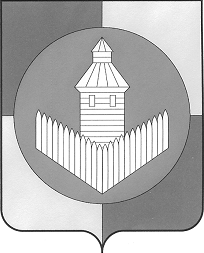 